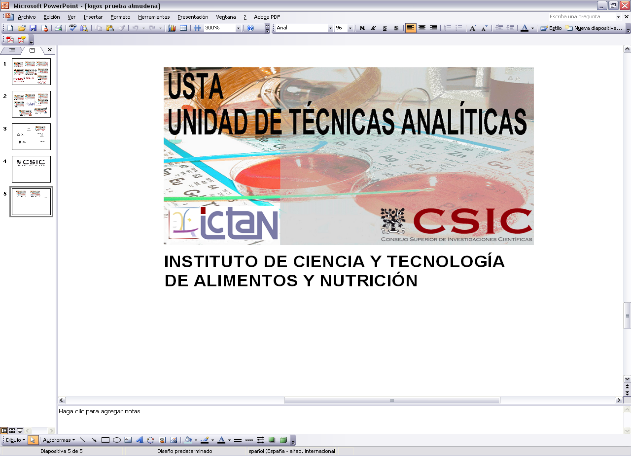 SOLICITUD DE ANÁLISIS PORQPCR EN TIEMPO REALSOLICITUD DE ANÁLISIS PORQPCR EN TIEMPO REALSOLICITUD DE ANÁLISIS PORQPCR EN TIEMPO REALSOLICITUD DE ANÁLISIS PORQPCR EN TIEMPO REALID. Solicitud(USTA):DATOS DEL SOLICITANTEDATOS DEL SOLICITANTEDATOS DEL SOLICITANTEDATOS DEL SOLICITANTEDATOS DEL SOLICITANTEDATOS DEL SOLICITANTESolicitante:      Solicitante:      Solicitante:      Investigador Responsable:      Investigador Responsable:      Investigador Responsable:      Departamento:      Departamento:      Departamento:      Nº cuenta de cargo:      Tipo tarifa: Nº cuenta de cargo:      Tipo tarifa: Nº cuenta de cargo:      Tipo tarifa: Correo electrónico:      Correo electrónico:      Correo electrónico:      Teléfono:      Teléfono:      Teléfono:      DATOS DE  y ANÁLISISDATOS DE  y ANÁLISISDATOS DE  y ANÁLISISDATOS DE  y ANÁLISISDATOS DE  y ANÁLISISDATOS DE  y ANÁLISISEl usuario será el encargado de preparar su placa de PCR. La extracción de ADN o ARN y la obtención de primers y de sondas correrá a cargo de los usuarios.La mayoría de los reactivos son sensibles a la luz así que deben mantenerse protegidos siempre que sea posible y conservarlos a temperatura de 4º C. Los resultados serán facilitados vía correo electrónico. Será necesaria la instalación del software MxPro QPCR en el ordenador del usuario. La placa se entregará el día y la hora acordada para realizar la carrera. Debe mantenerse en todo momento en hielo. Si se desea recuperar la placa después de la carrera indicadlo en el apartado de observaciones.El día y hora previstos para los análisis son provisionales, y serán confirmados cuando se compruebe la disponibilidad del servicio.El usuario podrá utilizar sus propios reactivos distintos de los del Servicio.El usuario será el encargado de preparar su placa de PCR. La extracción de ADN o ARN y la obtención de primers y de sondas correrá a cargo de los usuarios.La mayoría de los reactivos son sensibles a la luz así que deben mantenerse protegidos siempre que sea posible y conservarlos a temperatura de 4º C. Los resultados serán facilitados vía correo electrónico. Será necesaria la instalación del software MxPro QPCR en el ordenador del usuario. La placa se entregará el día y la hora acordada para realizar la carrera. Debe mantenerse en todo momento en hielo. Si se desea recuperar la placa después de la carrera indicadlo en el apartado de observaciones.El día y hora previstos para los análisis son provisionales, y serán confirmados cuando se compruebe la disponibilidad del servicio.El usuario podrá utilizar sus propios reactivos distintos de los del Servicio.El usuario será el encargado de preparar su placa de PCR. La extracción de ADN o ARN y la obtención de primers y de sondas correrá a cargo de los usuarios.La mayoría de los reactivos son sensibles a la luz así que deben mantenerse protegidos siempre que sea posible y conservarlos a temperatura de 4º C. Los resultados serán facilitados vía correo electrónico. Será necesaria la instalación del software MxPro QPCR en el ordenador del usuario. La placa se entregará el día y la hora acordada para realizar la carrera. Debe mantenerse en todo momento en hielo. Si se desea recuperar la placa después de la carrera indicadlo en el apartado de observaciones.El día y hora previstos para los análisis son provisionales, y serán confirmados cuando se compruebe la disponibilidad del servicio.El usuario podrá utilizar sus propios reactivos distintos de los del Servicio.El usuario será el encargado de preparar su placa de PCR. La extracción de ADN o ARN y la obtención de primers y de sondas correrá a cargo de los usuarios.La mayoría de los reactivos son sensibles a la luz así que deben mantenerse protegidos siempre que sea posible y conservarlos a temperatura de 4º C. Los resultados serán facilitados vía correo electrónico. Será necesaria la instalación del software MxPro QPCR en el ordenador del usuario. La placa se entregará el día y la hora acordada para realizar la carrera. Debe mantenerse en todo momento en hielo. Si se desea recuperar la placa después de la carrera indicadlo en el apartado de observaciones.El día y hora previstos para los análisis son provisionales, y serán confirmados cuando se compruebe la disponibilidad del servicio.El usuario podrá utilizar sus propios reactivos distintos de los del Servicio.El usuario será el encargado de preparar su placa de PCR. La extracción de ADN o ARN y la obtención de primers y de sondas correrá a cargo de los usuarios.La mayoría de los reactivos son sensibles a la luz así que deben mantenerse protegidos siempre que sea posible y conservarlos a temperatura de 4º C. Los resultados serán facilitados vía correo electrónico. Será necesaria la instalación del software MxPro QPCR en el ordenador del usuario. La placa se entregará el día y la hora acordada para realizar la carrera. Debe mantenerse en todo momento en hielo. Si se desea recuperar la placa después de la carrera indicadlo en el apartado de observaciones.El día y hora previstos para los análisis son provisionales, y serán confirmados cuando se compruebe la disponibilidad del servicio.El usuario podrá utilizar sus propios reactivos distintos de los del Servicio.El usuario será el encargado de preparar su placa de PCR. La extracción de ADN o ARN y la obtención de primers y de sondas correrá a cargo de los usuarios.La mayoría de los reactivos son sensibles a la luz así que deben mantenerse protegidos siempre que sea posible y conservarlos a temperatura de 4º C. Los resultados serán facilitados vía correo electrónico. Será necesaria la instalación del software MxPro QPCR en el ordenador del usuario. La placa se entregará el día y la hora acordada para realizar la carrera. Debe mantenerse en todo momento en hielo. Si se desea recuperar la placa después de la carrera indicadlo en el apartado de observaciones.El día y hora previstos para los análisis son provisionales, y serán confirmados cuando se compruebe la disponibilidad del servicio.El usuario podrá utilizar sus propios reactivos distintos de los del Servicio.Día y hora previstos para el análisis:      Día y hora previstos para el análisis:      Día y hora previstos para el análisis:      Día y hora previstos para el análisis:      Número de carreras:      Número de carreras:      Material genético utilizado:  RNA (QRT-PCR)   DNA (Q-PCR)Material genético utilizado:  RNA (QRT-PCR)   DNA (Q-PCR)Material genético utilizado:  RNA (QRT-PCR)   DNA (Q-PCR)Material genético utilizado:  RNA (QRT-PCR)   DNA (Q-PCR)Material genético utilizado:  RNA (QRT-PCR)   DNA (Q-PCR)Material genético utilizado:  RNA (QRT-PCR)   DNA (Q-PCR)Tipo de fluoróforo:  SYBR Green   SondasTipo de fluoróforo:  SYBR Green   SondasUso de fluoróforo de referencia (ROX):     Sí        NoUso de fluoróforo de referencia (ROX):     Sí        NoUso de fluoróforo de referencia (ROX):     Sí        NoUso de fluoróforo de referencia (ROX):     Sí        NoSOLICITUD DE MATERIAL Y REACTIVOSSOLICITUD DE MATERIAL Y REACTIVOSSOLICITUD DE MATERIAL Y REACTIVOSSOLICITUD DE MATERIAL Y REACTIVOSSOLICITUD DE MATERIAL Y REACTIVOSSOLICITUD DE MATERIAL Y REACTIVOSPlacas de 96 pocillos y film para sellado (nº de unidades):      Placas de 96 pocillos y film para sellado (nº de unidades):      Placas de 96 pocillos y film para sellado (nº de unidades):      Placas de 96 pocillos y film para sellado (nº de unidades):      Placas de 96 pocillos y film para sellado (nº de unidades):      Placas de 96 pocillos y film para sellado (nº de unidades):      2x SYBR® Green QPCR Master Mix (nº de viales de 1 mL):      2x SYBR® Green QPCR Master Mix (nº de viales de 1 mL):      2x SYBR® Green QPCR Master Mix (nº de viales de 1 mL):      2x SYBR® Green QPCR Master Mix (nº de viales de 1 mL):      2x SYBR® Green QPCR Master Mix (nº de viales de 1 mL):      2x SYBR® Green QPCR Master Mix (nº de viales de 1 mL):      2x SYBR® Green QRT-PCR Master Mix (nº de viales de 1.1 mL):      2x SYBR® Green QRT-PCR Master Mix (nº de viales de 1.1 mL):      2x SYBR® Green QRT-PCR Master Mix (nº de viales de 1.1 mL):      2x SYBR® Green QRT-PCR Master Mix (nº de viales de 1.1 mL):      2x SYBR® Green QRT-PCR Master Mix (nº de viales de 1.1 mL):      2x SYBR® Green QRT-PCR Master Mix (nº de viales de 1.1 mL):      OBSERVACIONES (usuario)OBSERVACIONES (usuario)OBSERVACIONES (usuario)OBSERVACIONES (usuario)OBSERVACIONES (usuario)OBSERVACIONES (usuario)El Solicitante  Fecha:      Analista (USTA)Fecha:      Fdo:                           (Salvo solicitud por correo electrónico a usta@if.csic.es )Fdo:A rellenar por USTAA rellenar por USTAA rellenar por USTAA rellenar por USTAFecha realización Informe nºFactura nºImporte total €ObservacionesObservacionesObservacionesObservaciones